THEMATIC STORIES – DEU POSTSIn the thematic stories category, stories were shared under 12 different categories.  An average of 450 thematic stories were shared with the work of the first multiplier event, the second multiplier event, the nutritional healthy chef and university activities, and the SmartDema project team held by Dokuz Eylül University. These posts are classified into the following categories;Historical places routeIzmir Museums Route Izmir Nutritional chef routeIzmir Religion routeCycling routeSightseeing routeWalking routeCulture Route Izmir Local Cuisine RouteNature routeArt RouteLeisure routeWhen the content analysis of the thematic stories is examined, it is seen that ‘very positive’ and ‘positive feelings’ are shared at a high rate. People are more likely to share positive feelings about themselves and the positive aspects of the places they have visited. There are also 73 neutral comments. As a result of these shares, the sentiment map was formed as follows: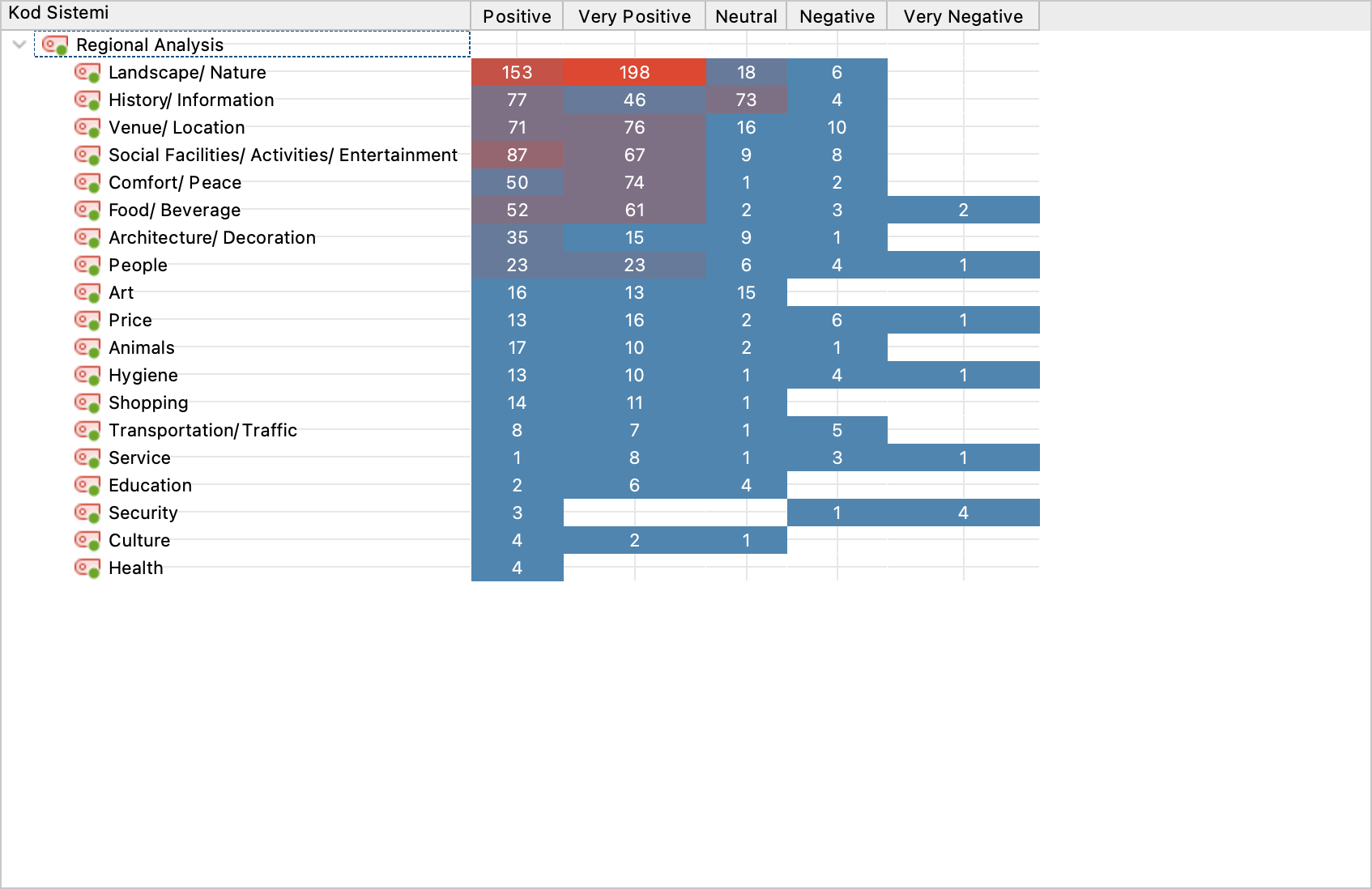 Table 1. Code Relationships Browser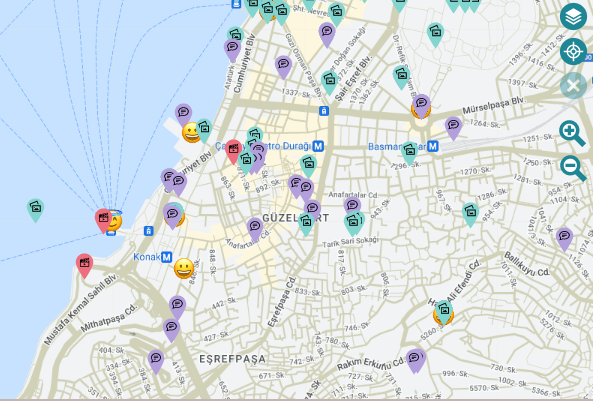 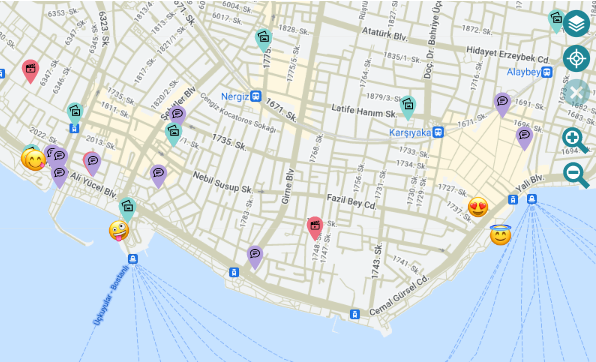 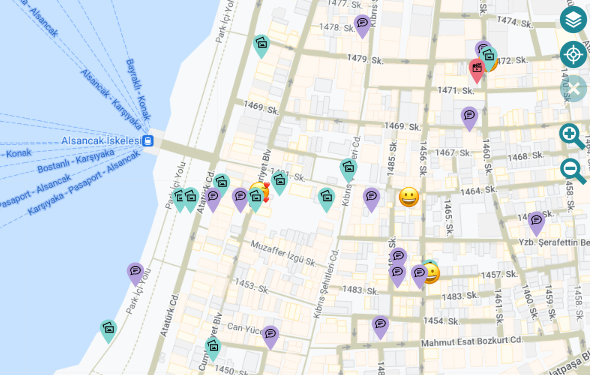 